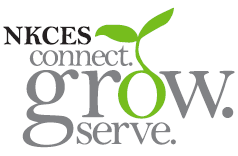 Thanks to the collaborative efforts of NKCES coaches and staff of Grants Consortium districts who participated in the planning phase of the Strategic Prevention Framework: Partnerships for Success grant, the co-op has been awarded $300,000 a year from SAMHSA over the next five years ($1,500,000 total)  to form the Northern Kentucky Institute for Substance Misuse Prevention, a group dedicated to providing regional support through schools to reduce substance abuse and increase mental health among students in all Grants Consortium districts.  Key activities of the project include:Forming a guiding group of district representatives and community partners and forming from that group a steering committeeProviding regional trauma informed care and substance misuse prevention trainings, supports, and measurementHiring two new staff members (full time project coordinator and full- time lead epidemiologist) and dedicating two current staff, .15 FTE project director (Vicki Dansberry) and .15 FTE professional learning coordinator (Diane). Connecting schools and community providers to meet mental health needs related to substance misuse preventionDistributing evidence-based prevention materials through schools and communities Regionally coordinating Sober October/Red Ribbon Week activities